PENGARUH PERPUTARAN KAS DAN PERPUTARAN PIUTANGTERHADAP LIKUIDITAS PADA PERUSAHAAN SEKTOR PERTANIAN YANG TERDAFTAR DI BURSAEFEK INDONESIASKRIPSIDiajukan Guna Memenuhi Salah Satu Syarat Dalam Mencapai Gelar Sarjana Manajemen (S.M)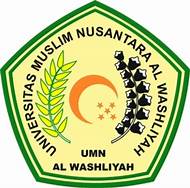 OLEH:ASWANDINPM : 173114261FAKULTAS EKONOMI PROGRAM STUDI MANAJEMENUNIVERSITAS MUSLIM NUSANTARA ALWASHLIYAHMEDAN2021